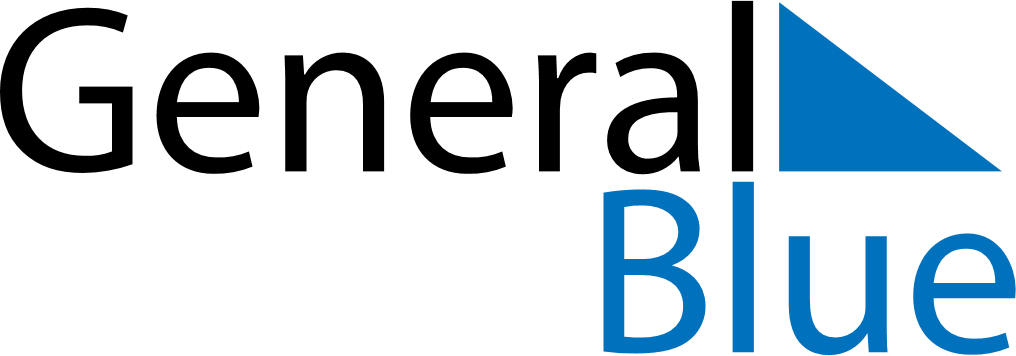 March 2022March 2022March 2022March 2022LesothoLesothoLesothoMondayTuesdayWednesdayThursdayFridaySaturdaySaturdaySunday12345567891011121213Moshoeshoe Day1415161718191920212223242526262728293031